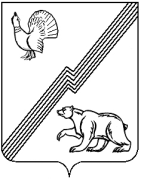 КОНТРОЛЬНО-СЧЕТНАЯ ПАЛАТА ГОРОДА ЮГОРСКА                            Ханты-Мансийского  автономного  округа-ЮгрыПРИКАЗот _______________ года                                                                             № _______О внесении изменений в приказ контрольно-счетной палаты города Югорска от 05.03.2024 № 10 «Об утверждении Порядка организации работы по обеспечению доступа к информации о деятельности контрольно-счетной палаты города Югорска»В соответствии с Федеральным законом от 09.02.2009 № 8-ФЗ «Об обеспечении доступа к информации о деятельности государственных органов и органов местного самоуправления»:ПРИКАЗЫВАЮ:1. Внести в приказ контрольно-счетной палаты города Югорска от 05.03.2024 № 10 «Об утверждения Порядка организации работы по обеспечению доступа к информации о деятельности контрольно-счетной палаты города Югорска» следующие изменения:1.1.  В разделе 3 приложения 1 слово «постановлению» заменить словом «приказу».1.2. Графу «Категория информации» строки 3.3 раздела III приложения 2 изложить в следующей редакции:«Информация о закупках товаров, работ, услуг для обеспечения государственных и муниципальных нужд в соответствии с законодательством Российской Федерации о контрактной системе в сфере закупок товаров, работ, услуг для обеспечения государственных и муниципальных нужд».2. Опубликовать настоящий приказ в официальном сетевом издании города Югорска и разместить на официальном сайте органов местного самоуправления города Югорска.3. Настоящий приказ вступает в силу после его официального опубликования.Председатель контрольно-счетной палаты  города Югорска                                                    Н.М. Гусева Лист согласованияк проекту приказа контрольно-счетной палаты города Югорска«О внесении изменений в приказ контрольно-счетной палаты города Югорска от 05.03.2024 № 10 «Об утверждении Порядка организации работы по обеспечению доступа к информации о деятельности контрольно-счетной палаты города Югорска»Проект МНПА коррупциогенных факторов не содержит.Председатель контрольно-счетнойпалаты города Югорска                         ___________________ Н.М. Гусева Проект МНПА размещен на независимую антикоррупционную экспертизу с 20.05.2024 по 27.05.2024.Пояснительная запискак проекту приказа контрольно-счетной палаты города Югорска«О внесении изменений в приказ контрольно-счетной палаты города Югорска от 05.03.2024 № 10 «Об утверждении Порядка организации работы по обеспечению доступа к информации о деятельности контрольно-счетной палаты города Югорска»Проект разработан в соответствии с Федеральным законом от 09.02.2009 № 8-ФЗ «Об обеспечении доступа к информации о деятельности государственных органов и органов местного самоуправления» в целях уточнения категории информации указанной в Перечне информации о деятельности контрольно-счетной палаты города Югорска, размещаемой на официальном сайте органов местного самоуправления города Югорска в информационно-телекоммуникационной сети «Интернет».В  соответствии  с  постановлением  администрации  города  Югорска  от  29.12.2020 № 2019 «Об утверждении Порядка проведения оценки регулирующего воздействия проектов муниципальных нормативных правовых актов города Югорска, экспертизы и оценки фактического воздействия принятых муниципальных нормативных правовых актов города Югорска, затрагивающих вопросы осуществления предпринимательской и инвестиционной деятельности» проект не затрагивает вопросы осуществления предпринимательской и инвестиционной деятельности и не подлежит  оценке регулирующего воздействия. Исполнитель:специалист-эксперт юридического управления администрациигорода Югорска, А.З. Сахибгариева, тел.  8 (34675) 5-00-53Исполнитель проектаДата передачи на согласование и подпись лица, передавшего документДата поступления на согласование и подпись лица, принявшего документДата согласования, подпись Подпись и расшифровка подписи лица, согласовавшего документСпециалист-эксперт юридического управленияА.З. Сахибгариева,5-00-53 (153)Проект МНПА не является предметной областью ОРВПроект МНПА не является предметной областью ОРВГрудцына И.В, директор ДЭРиПУСпециалист-эксперт юридического управленияА.З. Сахибгариева,5-00-53 (153)Власов А.С.,начальник ЮУ